Vnitřní řád školní jídelnyObecná ustanoveníTento vnitřní řád se řídí Zákonem č. 561/2004 Sb., (Školský zákon), vyhláškou MŠMT č. 107/2005 Sb., a dalšími směrnicemi a právními předpisy.ÚvodŠkolní jídelna je součástí Základní školy Bruntál, Cihelní 6.Hlavní činnostStravování žáků Základní školy Bruntál, Cihelní 6Žáků Základní školy AMOS, o.p.s., Cihelní 6Dětí Mateřské školy U Rybníka 3, Bruntál, odloučené pracoviště Cihelní 6, BruntálDětí Mateřské školy Moravskoslezský Kočov, příspěvková organizaceZávodní stravovaní pro vlastní zaměstnanceBezlepkové dietní stravování pro žáky Základní školy Bruntál, Cihelní 6Stravování cizích strávníkůŠkolní jídelna připravuje:Pro děti MŠ jedno hlavní a dvě doplňková jídlaPro ostatní strávníky jedno hlavní jídlo – obědŽáci mají právo:Odebrat zaplacenou stravu včetně pitného režimuNa zajištění bezpečnosti a ochrany zdraví, na stravování ve zdravém prostředíNa ochranu před jakoukoli formou diskriminace a násilí, proti zásahům do soukromého života a poškozování pověsti a ctiBýt seznámeni se všemi směrnicemi se vztahem k jejich pobytu a činnosti ve školní jídelněNa ochranu svých osobních údajů dle zákona č. 110/2019 Sb., a dle vnitřní školy směrnice o ochraně osobních údajůŽáci a děti jsou povinni:Dodržovat vnitřní řád školní jídelny, předpisy a pokyny školy k ochraně zdraví a bezpečnosti, s nimiž byli seznámeni, dodržovat pravidla slušného chováníKonzumovat stravu v prostorách školní jídelnyProkázat právo na odebrání stravy použitím čipu (karty)Dbát pokynů pedagogických pracovníků školy a zaměstnankyň školní jídelny, dbát pokynů těchto pracovníku, chovat se tak, aby neohrozili zdraví svoje ani jiných osobSvé chovaní a jednání ve školní jídelně usměrňovat tak, aby nesnižovali důstojnost svou, svých spolužáků, zaměstnanců školy a lidí, se kterými přijdou do styku ve školní jídelněZacházet s vybavením školní jídelny šetrně, udržovat své místo i ostatní prostory školní jídelny v čistotě a pořádku, chránit majetek před poškozenímNepoužívat mezi sebou a vůči dospělým osobám hrubých slov, urážek, psychického a fyzického násilí. Hrubé slovní a úmyslné psychické a fyzické útoky žáka vůči jinému žákovi či vůči pracovníkům školy se vždy považují za závažné porušení povinností stanovených tímto řádemV prostorách školní jídelny není přípustná šikana, užívání návykových látek, kouření, konzumace alkoholuNahlásit úraz ve školní jídelně osobě, vykonávající pedagogický dohledZákonní zástupci mají právoNa informace o chování žáka ve školní jídelněPodávat připomínky a návrhy k činnosti k činnosti školní jídelnyZákonní zástupci mohou řešit problémy, požadavky, které se vztahují ke školní jídelně s vedoucí ŠJseznámit se s dokumentací související se školní jídelnouna informace o škole podle zákona č. 106/1999 Sb. o svobodném přístupu k informacímv době nemoci žáka odebrat pro něj stravu první den nemoci. Oběd se vydá do jídlonosičů.být průběžně informování o stavu konta žáka/dítěteZákonní zástupci žaků jsou povinni:- hlásit jakoukoli změnu dítěte vedoucí školní jídelny osobně nebo mailem (změna příjmení, e-mailu, tel. čísla, čísla účtu, třídy)-provádět platbu za stravování pravidelně, v předepsaném termínu a předepsaným způsobem (tj. do 25. dne na následující měsíc)- Odhlásit žáka ze stravování od druhého dne jeho nemoci včetně. Pokud tak neučiní, je školní jídelna povinna doúčtovat plnou cenu jídla (potravinový, mzdový a provozní náklad) zpětně. Žák nemá nárok na stravování od druhého dne nemoci- přihlásit žáka ke stravování. Přihlášení se uskutečňuje vyplněním přihlášky strávníka. Přihláška ke stravování je platná po dobu, kdy žák je přihlášen ke vzdělávání ve škole-mimo stav nemoci provést odhlášení denně do 7.00 hodin. Odhlášení a přihlášení stravy je možno provést:-Osobně u výdejního okénka pracovnicím SJ -Online na stránkách www.strava.cz  do 12:00 na následující den-U dětí MŠ U Rybníka do sešitů jednotlivých tříd MŠ nebo SMS na třídní telefony do 7:00Organizace stravovánípro zákonné zástupce je školní jídelna přístupná v době PO-PÁ od 7.00 do 8.00 pokladna školní jídelny je otevřena PO-PÁ od 9:30 do 10:00pro strávníky je školní jídelna přístupná od 11.15 do 14.30stravování probíhá následujícím režimu (druh strávníků, doba výdeje stravy, zodpovědnost za dohled):-Strava se vydává ve stanovené době v prostorách školní jídelny u stravovacích okének.-Výjimkou je strava pro MŠ Moravskoslezský Kočov, kam se strava dováží. Pracovnice ŠJ zodpovídají za balení stravy při odpovídající teplotě a výdej stravy v prostorách MŠ MS Kočov. Dopravu zajišťuje MŠ MS Kočov Pedagogický dohled zodpovídá za bezpečnost žáků ZŠ a dětí MŠ a za klidný průběh stravování. V případě úrazu zajišťuje první pomoc a provede zápis do knihy úrazůPokud dojde ke znečištění prostoru školní jídelny jídlem či pitím, úklid zajišťují pracovnice školní jídelny na vyzvání pedagogického dohledu  jídelna zajišťuje pro děti i žáky v rámci stravování pitný režim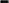 Jídelna na doporučení odborného lékaře může poskytnout dietní stravu bezlepkového stravování dle receptur pro dietní stravování chválených nutričním terapeutem. Finanční normativ pro dietní stravování je shodný s normativem běžného stravováníPři tvorbě jídelníčku se klade důraz na principy zdravé výživy, pestrost stravy a stravovací normy, odpovídající věku strávníkůŠkolní jídelna zajišťuje stravování pro vlastní zaměstnance v souladu s § 119 zákona č. 561/2204 Sb.Měsíční jídelní lístek je vyvěšen poslední pracovní den předcházejícího týdne v prostorách před jídelnou a na webových stránkách www.strava.cz Vedení ŠJ může z provozních důvodů jídelníček pozměnit. V tom případě změnu viditelně označí. Součástí jídelníčku je i seznam použitých alergenů.Při konzumaci stravy ve školní jídelně používají strávníci kompletní sady příborů ke každému jídlu. Polévku si nalévají sami z polévkových mis (u dětí MŠ a ŠD mohou pomáhat pedagogičtí pracovníci). Nápoje si čepují samostatně z vířiče nápojů nebo z várnic s kohoutemPlatby, ceny stravnéhostrávník nebo jeho zákonný zástupce má možnost při přihlášení ke stravování zakoupit evidenční čip. Zálohová cena čipu je 115,- Kč.  Platba za čipy se provádí v hotovosti. Při odebrání stravy je také možnost použít ISIC kartu, kterou je možno zakoupit na začátku školního roku.Při ztrátě čipu je nutno zakoupit čip nový. V případě navrácení čipu obdrží žák nebo zákonný zástupce zálohovou platbu zpět ceny stravného a platby jsou uvedeny v příloze č. 1 Vnitřního řádu školní jídelnyplatbu lze provádět bezhotovostně převodem z účtu na účet ZŠ vždy do 25. dne předcházejícího měsíceČíslo účtu školy 153456420/0300VS — evidenční číslo strávníka. Je přiděleno strávníkovi při prvním přihlášení k odběru stravy a platí po celou dobu školní docházkyvyúčtování bezhotovostních plateb je prováděno na konci školního roku. Případné přeplatky jsou zasílány na účty do 31.7. daného školního rokujednorázovou platbu na dobu delší než dva měsíce lze provést pouze po dohodě s vedoucí SJpři prvním přihlášení ke stravování lze zálohu na stravné uhradit v hotovosti v pokladně ŠJ.Závěrečná ustanoveníTento vnitřní řád školní jídelny vstupuje v platnost dne 17.5.2022 a ruší předchozí vnitřní řád školní jídelny ze dne 1. 9. 2021Bc. Mgr. Jiří PozdíšekŘeditel školyStrávníciDoba výdejeDoba výdejeZa dohled zodpovídáZa dohled zodpovídáPoznámkaPoznámkaPoznámkaJídlonosičeŽáci první den nemoci nebo jejich zákonní zástupci11.15 - 11.3011.15 - 11.30Do jídlonosičů, stravování v prostorách jídelny není dovolenoDo jídlonosičů, stravování v prostorách jídelny není dovolenoDo jídlonosičů, stravování v prostorách jídelny není dovolenoMS U Rybníka11.30- 12.0011.30- 12.00Učitelky MS U RybníkaUčitelky MS U RybníkaUčitelky MS U RybníkaZS AMOSZS AMOS12.00 - 13-3012.00 - 13-30Pedagogičtí pracovníci ZSAMOSPedagogičtí pracovníci ZSAMOSPedagogičtí pracovníci ZSAMOSZS Cihelní BruntálZS Cihelní Bruntál12.00 - 14.1512.00 - 14.15Pedagogičtí pracovníci ZS Cihelní Bruntál dle rozpisu dohledůPedagogičtí pracovníci ZS Cihelní Bruntál dle rozpisu dohledůPedagogičtí pracovníci ZS Cihelní Bruntál dle rozpisu dohledůJídlonosičeŽáci první den nemoci nebo jejich zákonní zástupciJídlonosičeŽáci první den nemoci nebo jejich zákonní zástupci14.15- 14.3014.15- 14.30Do jídlonosičů, stravování v prostorách jídelny není dovoleno